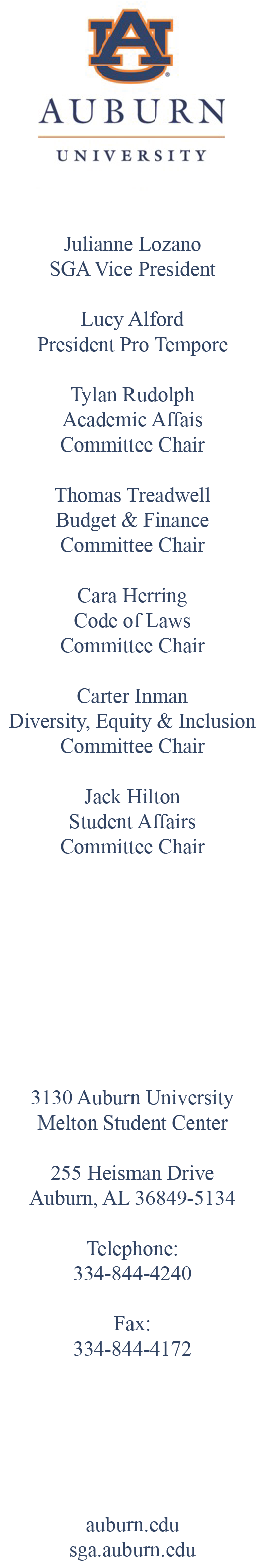 Open ForumRoll CallApproval of the MinutesReports of Officers and Standing CommitteesReports of Special Committees and LiaisonsCurrent Orders of BusinessPSSB 23-0911-01Future Orders of BusinessPSSB 23-0918-01 BSU “Breakfast for You” Reserve Fund RequestPSSB 23-0918-02 BSU Jazz and Poetry Reserve Fund RequestPSSB 23-0918-03 BSU Fall Forum Reserve Fund RequestPSSB 23-0918-04 BSU Communications and Marketing Reserve Fund RequestPSSB 23-0918-05 SGA Elections Reserve Fund RequestPSSB 23-0918-06 College of Nursing Welcome Event Reserve Fund RequestPSSB 23-0918-07 Student Organization Final Budget Request  PSSB 23-0918-08 Student Government Association Budget Request PSSB 23-0918-09 International Student Organization Budget Request PSSB 23-0918-10 Emerge Final Budget Request PSSB 23-0918-11 Service Programs Budget PSSB 23-0918-12 Black Student Union Final Budget Request PSSB 23-0918-13 Student Media Organizations Budget  PSSB 23-0918-14 Programming Final Budget AnnouncementsAdjournment